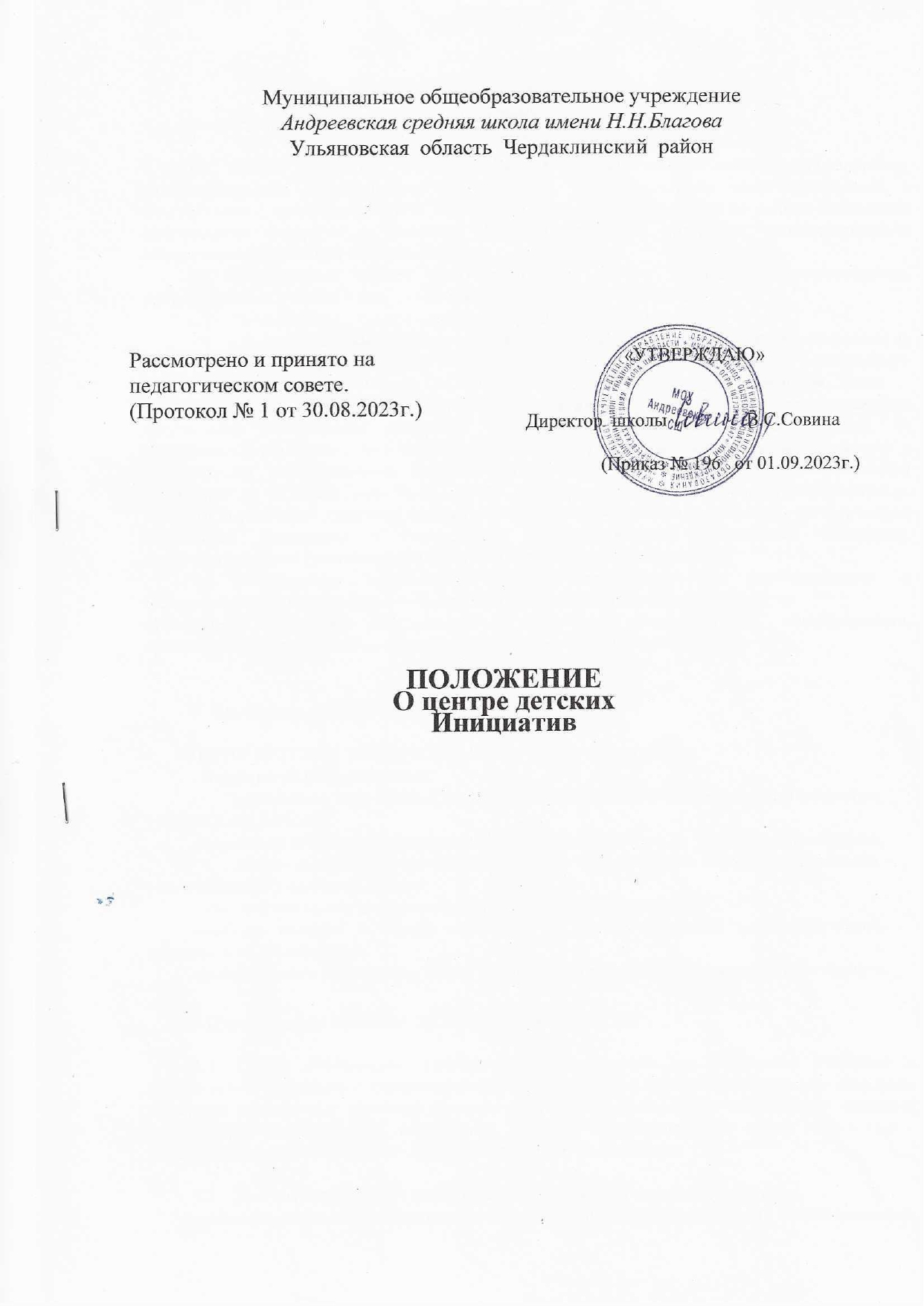 Общие положенияЦЕНТР ДЕТСКИХ ИНИЦИАТИВ МОУ Андреевская СШ является добровольным, самоуправляемым общественным объединением, осуществляющим свою деятельность в соответствии с законодательством Российской Федерации, созданным на основе совместной деятельности педагогов и учащихся для защиты общих интересов, удовлетворяющих социальные потребности объединившихся.Объединение строит свою работу на основе принципов самоуправления, добровольности участия в ней, равноправия, законности и гласности.Объединение является некоммерческой организацией.Объединение, выполняя свои задачи, действует на основе Федерального закона от 12.01.1996г №7-ФЗ (ред. От 27.06.2018) «О некоммерческих организациях», Федерального закона от 19.05.1995 №82-ФЗ (ред. От 20.12.2017) «Об общественных объединениях», Указа№ 536 «О создании Общероссийской общественно-государственной детско-юношеской организации «Российское движение школьников», Методических рекомендаций по организационно-методической поддержке деятельности детских общественных движений и ученического самоуправления (письмо Министерства образования и науки Российской Федерации от 02.08.2017года № ТС-512/09 «О направлении методических рекомендаций»), Уставом Российского движения школьников и осуществляет свою деятельность на территории Российской Федерации в соответствии с Конституцией Российской Федерации, законодательством Российской Федерации и настоящим Положением.Объединение осуществляет свою деятельность во взаимодействии с Общероссийской общественно-государственной детско-юношеской организации«Российское движение школьников» и другими общественными объединениями, организациями, предприятиями, учреждениями образования, культуры.Принципы объединенияЦЕНТР ДЕТСКИХ ИНИЦИАТИВ строит работу на принципах:сотрудничества и созидания;выборности всех органов совместного и раздельного самоуправления педагогов, учащихся и родителей;-разделения полномочий органов самоуправления школы и их тесное взаимодействие;выбора содержания, организационной структуры, форм и методов деятельности ученического объединения школы;-широкой гласности и открытости в деятельности объединения;-свободы критики и обмена мнениями по любым вопросам школьной жизни, деятельности объединения;-равноправного партнерства между всеми участниками образовательной деятельности.Цели и задачи ЦЕНТРА ДЕТСКИХ ИНИЦИАТИВЦелью объединения является создание условий для вовлечения учащихся в интересные и социально значимые отношения, содействие формированию личности на основе присущей российскому обществу системы ценностей, формирование готовности учащихся к выполнению разнообразных социальных функций в обществе для детей: перспективы интересной жизни; возможность удовлетворить свои потребности.Для достижения этих целей Объединение решает следующие задачи:-создание системы самоуправления как воспитывающей среды школы, обеспечивающей социализацию каждого ребенка;-создание атмосферы доверия, взаимопомощи, взаимопонимания;-создание условий для свободного творческого развития личности учащихся;-формирование ценностного отношения к себе, другим, природе, человечеству;-социализация личности;-формирование активной жизненной позиции, развитие самостоятельности, инициативы.-воспитание личной и гражданской ответственности за умение жить в поликультурной и многонациональной стране.Члены Объединения, их права и обязанностиДля достижения своих целей члены объединения имеют право:свободно распространять информацию о своей деятельности;представлять и защищать свои права и интересы;принимать участие в общих собраниях, избирать и быть избранным в руководящий орган Объединения;вносить предложения по вопросам, связанным с деятельностью объединения, получать информацию о планируемых мероприятиях, принимать участие в мероприятиях, проводимых Объединением;право выбора форм, способов и видов деятельности для всех членов Объединения;объединяться в любые звенья, группы, союзы, клубы и т.д., не противоречащие своей деятельностью целями и задачами Объединения;обращаться за помощью и поддержкой в решении своих проблем в руководящий орган Объединения, администрацию школы, педагогам школы.Члены Объединения обязаны:своими делами способствовать повышению авторитета Объединения;показывать пример в учебе, труде, беречь школьную собственность, соблюдать учебную и трудовую дисциплину;быть честным, скромным, чутким и внимательным к людям;заботиться об авторитете своего Объединения, проявлять инициативу, выполнять поручения.Структура. Руководящие органыВысшим органом управления организации является общешкольное ученическое собрание. Общешкольное собрание заслушивает и утверждает план работы на год, заслушивает и утверждает отчеты органов самоуправления, принимает изменения устава организации, решает вопросы организации учащихся и другие вопросы. Общешкольное ученическое собрание проводится не реже одного раза в год.Главным координирующим органом детской организации является Совет старшеклассников, который действует между общешкольными собраниями учащихся и состоит из учащихся избранных в классных коллективах (по 2 человека от класса). Совет старшеклассников избирается на один год. Заседание Совета старшеклассников проводится не реже 2 раз в месяц.Совет Центра Детских ИнициативВ период между собраниями деятельность Объединения координирует Совет Центра Детских Инициатив (СЦДИ), который созывается по мере необходимости, но не реже 1 раз в  2 недели.-Постоянно действующий орган СЦДИ избирается общим собранием на срок 1 год и подотчетный общему собранию.-Все решения СЦДИ принимают простым большинством голосов от общего числа членов Совета дела.-В СЦДИ входит представители 5-11 классов, руководитель методического объединения классных руководителей, советник директора по воспитанию, заместитель директора по воспитательной работе.-В СЦДИ входит первичное отделение РДШ.-К компетенции СЦДИ относится:решение организационных вопросов Объединения;внесение изменений, дополнений в программе деятельности;принятие решений о проведении мероприятий в школе, о созыве общего собрания;обеспечение гласности деятельности Объединения.-Члены СЦДИ из своего состава выбирают председателя СЦДИ на срок полномочий.-Компетенция председателя СЦДИ:организует подготовку и проведение заседаний СЦДИ;руководит деятельностью СЦДИ, выполняет организационно-распорядительные функции;непосредственно представляет Объединение в организациях, общественных объединениях.6 Направления деятельности ЦЕНТРА ДЕТСКИХ ИНИЦИАТИВ«Личностное развитие» (творческое развитие, популяризация профессий, популяризация здорового образа жизни среди школьников);«Гражданская активность» (культурное, социальное, событийное волонтерство, архивно-поисковая работа, изучение истории и краеведения, в рамках данного направления также активно развивается движение юных экологов);«Информационно-медийное направление» (освещение деятельности ЦДИ);-«Военно-патриотическое направление» (ЮНАРМИЯ). Ресурсный цент «Юный Патриот»ЮИДДВИЖЕНИЕ ПЕРВЫХ, БОЛЬШАЯ ПЕРЕМЕНА, ОРЛЯТА РОССИИ